DATES: Saturday, April 27th & May 4th & Sunday, April 28th & May 5th CHECK ALL THAT APPLY: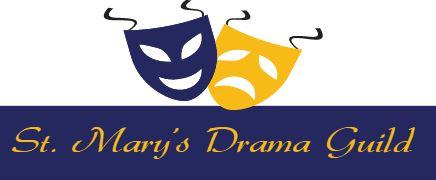 Website: www.stmarysdramaguild.orgCelebrating our 75th SeasonFounded By Lindo Meli- 1949
Rev. Christopher O’Connor, Pastor  Claire Spinetti, Director
 Music by Richard Rodgers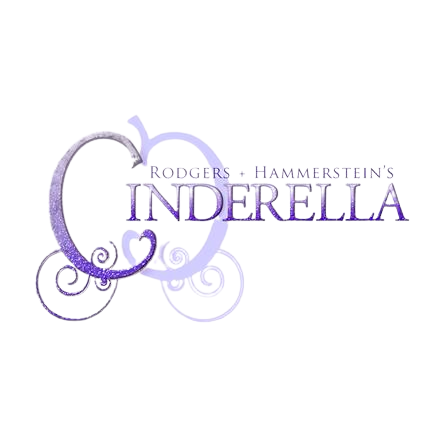 Lyrics by Oscar Hammerstein IINew Book by Douglas Carter BeaneOriginal Book by Oscar Hammerstein II 
Cinderella is presented by arrangement with Concord Theatricals on behalf of The Rodgers & Hammerstein Organization.                                                                                                                                                      www.concordtheatricals.com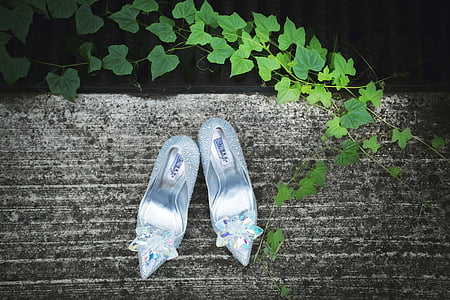 Commerical Ad Form Only***** RETURN ASAP  *****
DEADLINE:
 Sunday, April 7th~~~~~~~~~~~~~~~~~~~~~~~~~~~*** Donations are tax deductible ***  Send email to: stmarysdramaguild@gmail.com(preferable) or drop off at the rectory with check, cash or money order PAYABLE TO ST. MARY’S CHURCH in an envelope marked “Drama Guild – Playbill.” To download this form, for further information or to send an email, please visit our website www.stmarysdramaguild.org or on Facebook “StMarys Drama Guild” or Call the rectory at 718-672-4848.Commercial Ads (businesses):Full Page Ad …………………….$100.00  Half Page Ad …………………….$ 75.00 Quarter Page Ad ………………...$ 40.00 Back Covers (Request Information)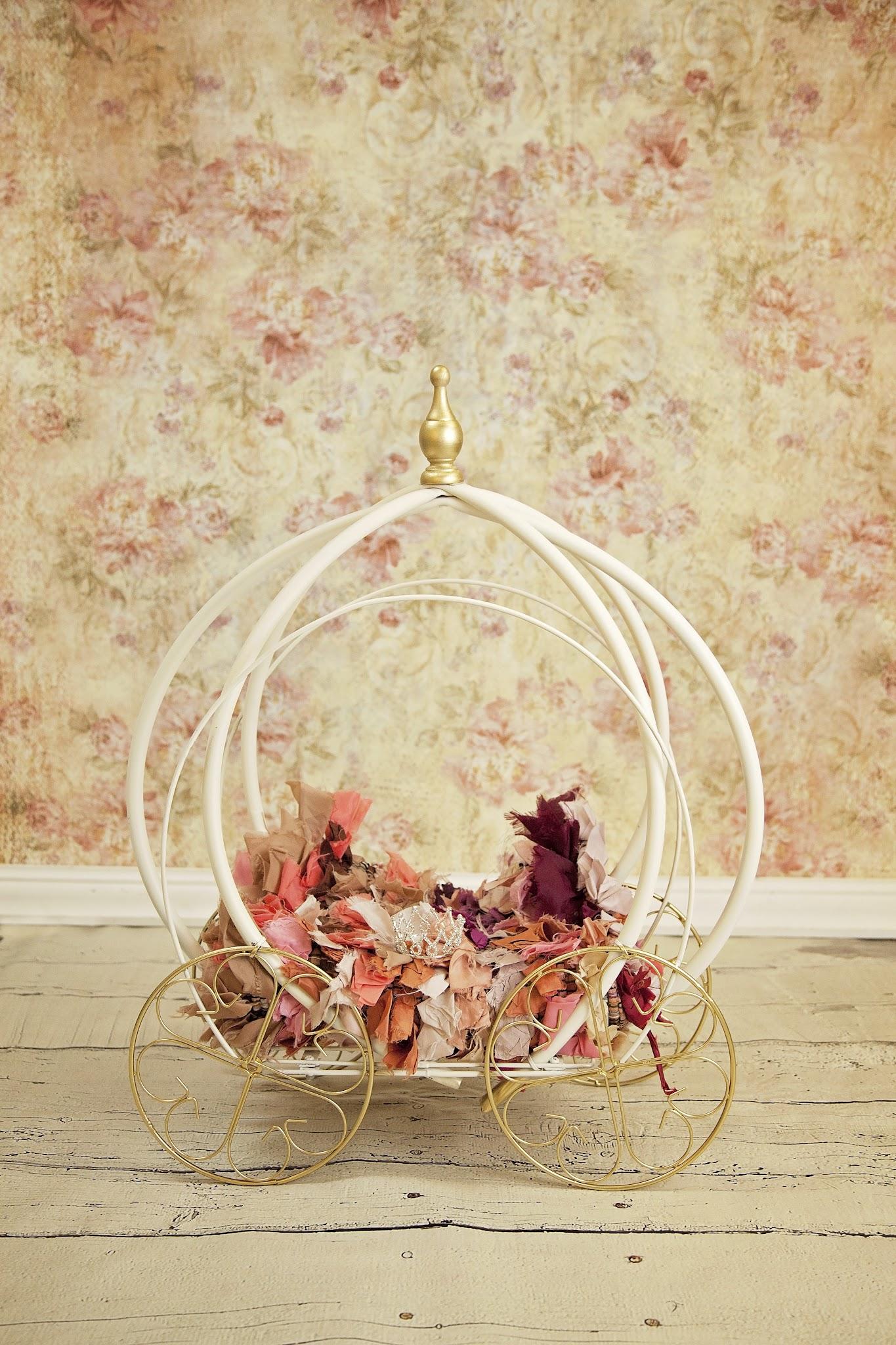 Name (print):  Name (print):  Company Name:Company Name:Email:Email:Address:Address:City, State & Zip: Phone: Check Amount Enclosed: $Ad Size: ☐ Personal message is attached →☐ I have sent an email to stmarysdramaguild@gmail.com☐ St. Mary’s Drama Guild can make a message☐ Congratulations Cast & Crew